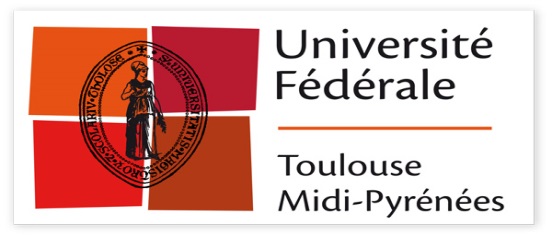 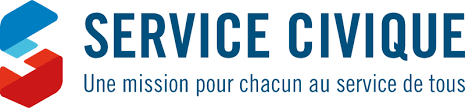 FICHE MISSION« L’action culturelle de l’Université Toulouse Capitole : terrain d’expérimentation et d’émancipation individuelle et collective »Etablissement d’accueilUniversité Toulouse Capitole, établissement public d'enseignement supérieur à caractère scientifique, culturel et professionnel.Lieu du déroulement de la mission du service civiqueCampus de l’Université Toulouse Capitole. Un bureau avec un ordinateur sera mis à disposition du.de la volontaire dans le bureau de l’Espace Culturel (AF63, Maison des étudiants, site des Anciennes facultés).Thématique : Solidarité		 Santé		 Education pour tousX Culture et Loisirs		 Sport		 Environnement Mémoire et Citoyenneté		 Développement international et actions humanitaires Intervention d’urgencePrésentation du site (lieu de la mission) :La mission est proposée par l’Espace Culturel de l’Université Toulouse Capitole. 
Dans le prolongement des enseignements et de la recherche d’excellence, l’Université Toulouse 1 Capitole développe une politique culturelle ambitieuse confiée à un service dédié, l’Espace Culturel.
L’Espace Culturel propose ainsi à la communauté universitaire d’enrichir son regard sur le monde contemporain et d’affuter son esprit critique à travers une approche différente, sensible et artistique. Il œuvre à ce que la culture devienne accessible à tous, pour faire de l’université un lieu de réflexion, de rencontres, mais aussi de débat et d’échange.Dans quel contexte ou projets s’intègre la mission ? A quel objectif d’intérêt général répond-elle ?L’Espace Culture porte un projet « Art et culture » ambitieux et citoyen en destinant son action à différents publics : la communauté universitaire bien sûr mais aussi tous les publics extérieurs, pour qui l’Université peut parfois sembler être un territoire réservé. 
Le service offre une palette d’événements de grande qualité, organisés sur le campus et couvrant des domaines artistiques très divers, ainsi que des ateliers de pratiques menés par des intervenants professionnels extérieurs. En parallèle, l’Espace Culturel accompagne les étudiants porteurs de projet dans la mise en œuvre de leurs initiatives artistique ou culturelle sur et hors campus.Quelles sont les missions/activités confiées au volontaire?Le ou la volontaire :- participera à la promotion des actions culturelles - et plus largement sur le rôle émancipateur de l’art et de la culture – sur et hors campus ;- accompagnera le développement du travail collaboratif et de l’échange d’informations avec les étudiants et les associations étudiantes et les bénévoles de l’Espace Culturel ;- contribuera au suivi des projets d’événements, de dispositifs culturels et d’ateliers de pratiques artistiques auprès des étudiants et personnels venant par définition d’horizons sociaux et géographiques diverses ;- entretiendra les liens avec les personnes en service civique au CROUS et dans les autres établissements toulousains afin de faciliter les collaborations déjà en place ou à venir.En quoi cette mission complètera, sans s’y substituer les actions assurées par les salariés, agents publics, stagiaires et bénévoles de la structure ?Le ou la volontaire aura pour mission d'explorer et expérimenter des modes d’actions de diffusion et de valorisation de l’Art et de la culture. Il ou elle participera activement à la mise en œuvre de l’action culturelle du campus et au soutien aux projets étudiants en déployant ses propres initiatives, et ce de façon complémentaire à celles déjà engagées par le service. Pour ce faire, il ou elle sera amené(e) à rencontrer toutes les personnes qui constituent la communauté universitaire (étudiants inscrits dans tous les niveaux de tous les cursus et de nationalités diverses, enseignants-chercheurs et personnels administratifs), des artistes reconnus ou émergents ainsi que du public extérieur.En quoi la mission proposée est-elle accessible à tous les jeunes ?La mission ne présente aucun écueil particulier pour tous les jeunes motivés. Le ou la volontaire sera accompagné.e par deux personnels permanents de l’Espace Culturel : Paule Géry, responsable de l’Espace Culturel, et Jeanne Lecomte, collaboratrice. En plus d’un accompagnement personalisé des projets que le ou la volontaire développera dans le cadre de son service civique, des formations ponctuelles sur des outils spécifiques pourrons être proposées pour faciliter la prise d’initiative et l’autonomie du.de la volontaire. Le.la volontaire sera également amené.e à participer aux discussions stratégiques engagées au sein du service. Il ou elle apprendra à s'adapter à des interlocuteurs variés, à faire preuve de créativité et d'initiative.Quand se déroulera la mission ?Du 1er octobre 2021           au      31 mai 2022                 Combien de postes ?1 volontaire.24 heures par semaine Quel organisme (porteur de l’agrément) ?UFTMIPLe lieu de la mission est accessible aux personnes à mobilité réduite ?Oui		Mais le ou la volontaire sera amené(e) à se déplacer sur tout le campus et à l’extérieur de façon autonome.	NonLa mission est accessible aux mineurs dès 16 ans ?Oui		X	NonLe ou la volontaire pourra être amené.e à être présenté(e) lors des événements sur ou hors campus qu’il.elle aura soutenus ce qui implique de se rendre disponible ponctuellement en soirée ou le week-end. La mission implique de profiter du résultat concret de sa participation au succès des projets.Ce que nous attendons :Nous accueillerons avec beaucoup d’enthousiasme une personne motivée, dynamique et capable de s’engager pleinement dans sa mission. La connaissance des supports de communication utilisés par les publics étudiants est nécessaire. Le goût pour les arts, la curiosité et la sociabilité sont également des qualités attendues de la part des candidats et candidates. Déroulé des entretiens :Avant le 30 juillet ou à partir du 26 août